Business Continuity plan template(Shorten version)Business continuity planning involves developing a practical plan for how your business can prepare for and continue to operate during and after an incident or crisis.A business continuity plan will help you to:identify and prevent risks where possibleprepare for risks that you can't controlrespond and recover if an incident or crisis occurs;and involves:identifying core people and skillsconsidering the effects of supply shortages on your business unitplanning for staff absencesunderstanding the financial implicationscommunicating your plantesting your plan and understanding when to use it.ResourcesHow to use this templateBefore you complete the business continuity plan template and start using it, consider the following:Use the [italicised text]. The italicised text is there to help guide you by providing some more detailed questions you may like to answer when preparing your response. Please note: If a question does not apply to your circumstances it can be ignored.Get some help. If you aren’t confident in completing the plan yourself, you can access free help from an Enterprise Adelaide business advisor to look through your plan and provide you with advice.Review. Review. Review. Ask a number of impartial people to proofread your final plan. Print. Before you print a copy of your completed business continuity plan and store it in a safe location, ensure you delete the first section containing the guide as well as the [italicised text]. Business DetailsGeneral business informationEmergency response team[Who will manage the key activities in response to the emergency]Business Risks[Identify the possible risks to your business and develop your risk management plan.]Business Impact Analysis[Identify the essential functions of your business and what must be done to restore these functions after disruption to minimise impacts. Consider services, products, customer service, staff and suppliers. These activities will be fed into your Recovery Plan (as they apply to each emergency).]Data security and backup strategyHow is your data and network protected?[How have you protected your data and your network (e.g. virus protection, secure networks and firewalls, secure passwords and data backup procedures)? Detail your backup procedures in the table below.]Sensitive Information RegisterInsurance[What insurance policies do you currently have in place?]Key StakeholdersSuppliers CustomersEmergency Management PlanEmergency Kit ContentsLocation of emergency kit[Where is your emergency kit located/stored?]Evacuation PlanThis plan should include a floor plan of the site with exits identified, and key utility shot off points marked (if applicable).Evacuation LocationThe designated assembly point identified away from the site is: [Nominate assembly point]Key ContactsInternal ContactsExternal ContactsIncident Response PlanCustomise this list to include information specific to your business.Incident LogRecord details and actions as they happen so you can refer to them later and check back on what has been done.Recovery PlanPerforming critical activities promptly after a critical incident is your primary focus – these activities will be drawn from your Business Impact Analysis (if they apply to the current emergency).Incident Recovery PlanCustomise this list to include information specific to your business.Australian Government
business.gov.au
Business Resources for Planning, Risk, Finance, and other related topics.Consumer and Business Services
cbs.sa.gov.au
Phone: 131 882
General business support.Heads Up
headsup.org.au
Mental Health for BusinessSmall Business Commissioner South Australia
sasbc.sa.gov.au
Phone: 1800 072 722 or (08) 8303 2026
Information and Dispute Resolution StaySmart Onlinestaysmartonline.gov.au Easy to understand advice on how to protect yourself onlineCompanyAddress/LocationABNPrepared byReviewed byPlan storage (electronic)Plan storage (hard copy)Person responsibleRole and details of responsibilitiesContact details[e.g. M. Smith][e.g. First Aid OfficerAttend regular first aid training courses.Administer first aid support in an emergency situation.Contact ambulance services when necessary.][(Area code) Number][Mobile number][e.g. ms@example.com][e.g. S. Jones][e.g. Chief Fire WardenAttend relevant training courses. Communicate procedures to all staff. Supervise and action emergency evacuation procedures (including contacting emergency services, accounting for staff).Conduct regular drills. Update procedures regularly.][e.g. sj@example.com][e.g. J. Silos][e.g. Fire WardenAttend relevant training courses. Assist in evacuating staff according to evacuation procedures (including collecting emergency kit and resilience and recovery documentation). Assist with regular drills.Assume Chief Fire Warden duties when required.][e.g. js@example.com] RiskLikelihoodImpactMitigation/preventative actionContingency plan[Premises are damaged during a storm, damaging stock and equipment][Possible][High][Adequate insurance is in place to cover flooding, stock, business interruption and relocation. Set up agreement with 24-hour repair company.][What will you do if this risk happens?][Description of the risk and potential impact to your business][Unlikely;Possible;Likely][High;Medium;Low][What actions can minimise/mitigate the risk to your business?][What will you do if this risk happens?]Critical business activity(detail each process)DescriptionPriorityImpact of loss (financial, staffing, reputation)Recovery time (critical period before loss incurred)[Provision of booked event hire equipment to booked events][Damage to hire stock][High][Reduction of revenue, stock loss, delay to replace stock, cost of hiring replacement stock to honor bookings, loss of customers to other suppliers][Approx. between 5 – 30 days][Production, sales, services etc.][Damage to stock][High; Medium; Low][Reduction of revenue, stock loss, delay to replace stock, loss of customers to other suppliers.][Days, weeks, months]Data issueType of measure in placeFrequency or update detailsPerson responsibleAction required[Database, security][e.g. Backup, firewalls, virus protection][Procedure and date]Software in use[List applications and access instructions]Databases in use[List databases and access instructions]Accounts held[Relevant details]Insurance typePolicy coverageInsurance providerPolicy details and date of review[Building, contents, car, business interruption][Damage from fire, flood, theft][Company and contact details][Policy and date]Organisation/PersonInterestEmailEmergency ContactOrganisation/PersonInterestEmailEmergency ContactBusiness continuity planSpare set of master keysHardcopy list of important information, contacts, account numbers and policiesImportant documents – business bank, insurance paperworkComputer backup dataFirst aid kitChargers for mobile phones and equipmentPortable radio and torch with spare batteriesBottled water, non-perishable food, blanketsPersonContact numberEmailSkills/responsibilitiesOrganisationContact numberLife threatening emergency000State Emergency Service (SES)132 500SA Police131 444Property ManagerSecurityInsuranceCouncilGas WaterPoisons InformationResponse Actions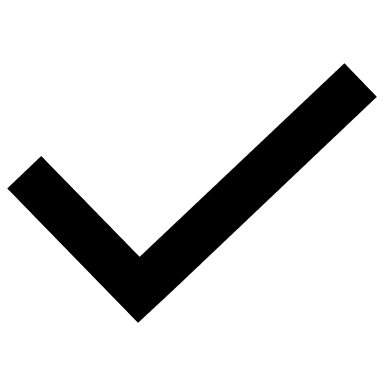 Actions TakenAssess incident severityEvacuate siteAccount for everyoneIdentify injuries to staff, customersContact emergency servicesStart an Incident LogAppoint spokespersonBrief team members on incidentAllocate specific roles and responsibilitiesIdentify damageIdentify disrupted critical activitiesContact key stakeholdersDateTimeAction[2320 hrs][5/6/2018][e.g. Responded to activated business alarm, discovered water damage from storm.]Critical Business ActivitiesPreparedness/ Recovery ActionsResource RequirementsResponsibilityCompleted[Description of what you cannot do without: people, suppliers, systems, procedures or documents][Assess financial position, minimise overheads, conduct negotiations with suppliers, multi-skill staff][Assign person or role to undertake activity][Date of completion]Recovery ActionsActions TakenReassess incident impactsContact insurance companyBrief team members with updatesAllocate specific roles and responsibilitiesImplement solutions to disrupted critical activitiesContact key stakeholdersCapture lessons learned from incident for future improvement